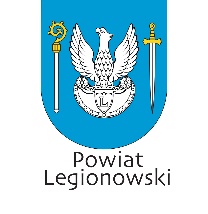 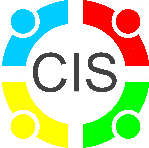 FORMULARZ ZGŁOSZENIOWY KONKURSU 
„ODPOWIEDZIALNI SPOŁECZNIE”KATEGORIA 
PRACOWNIK ODPOWIEDZIALNY SPOŁECZNIE

Część formalnaDANE ZGŁOSZENIOWE PRZEDSIĘBIORCY/INSTYTUCJIDANE PRACOWNIKA ZGŁASZANEGO W KATEGORII PRACOWNIK ODPOWIEDZIALNY SPOŁECZNIEDANE OSOBY ODPOWIEDZIALNEJ ZA ZGŁOSZENIE PRACOWNIKA DO KONKURSUCzęść merytorycznaKryteria:Edukacja i dialog ze współpracownikami
(Czy pracownik prowadzi działania edukacyjne wśród współpracowników i w stosunku do pracodawcy w zakresie promowania społecznie odpowiedzialnego biznesu?):Zaangażowanie społeczne 
(Czy pracownik realizuje programy i działania na rzecz społeczności lokalnych (m.in. wolontariat, włączanie się w zbiórki charytatywne) w ramach podmiotu, w którym pracuje i poza godzinami pracy?:Wspieranie osób oddalonych od rynku pracy 
(Czy pracownik włącza się we wdrażanie nowych pracowników w działania podmiotu? Czy pełni funkcję opiekuna stażu, praktyk? Czy wdraża do pracy uczestników podmiotu zatrudnienia socjalnego (Centrum Integracji Społecznej) lub absolwentów CIS?Budowanie partnerstw 
(Czy pracownik  inicjuje i buduje trwałe relacje i współpracę z organizacjami pozarządowymi, partnerami biznesowymi, administracją publiczną i innymi instytucjami?):Zachęcanie pracodawcy do angażowania się w społeczną odpowiedzialność biznesu i uwrażliwienie społeczne
(Czy pracownik inicjuje lub wspiera procesy mające na celu uwzględnianie potrzeb otoczenia społecznego i grup defaworyzowanych w procesie pracy, wytwarzania produktów czy usług?)Samokształcenie
(Czy pracownik podnosi swoje kompetencje i umiejętności w ramach podmiotu, w którym pracuje? Czy dokształca się również poza godzinami pracy, w ramach realizacji swoich pasji, działań wolontariackich?)Zbiór oświadczeń:Oświadczam, iż znana jest mi treść Regulaminu konkursu „Odpowiedzialni Społecznie”, akceptuję zawarte w nim zasady.………………………………………………………………..
                       (data, pieczęć, podpis)
Oświadczam, że dane zawarte w powyższym zgłoszeniu są zgodne z prawdą. ………………………………………………………………..
                       (data, pieczęć, podpis)
Wyrażam zgodę na przetwarzanie moich danych osobowych w celach informacyjnych, promocyjnych 
i marketingowych związanych z udziałem w konkursie zgodnie z ustawą z dnia 29 sierpnia 1997 r. o ochronie danych osobowych (Dz.U. 2016, poz. 922). Zostałem poinformowano o tym, że:- administratorem danych jest Powiatowe Centrum Integracji Społecznej w Legionowie, ul. Sikorskiego 11, 05-120 Legionowo, - moje dane osobowe będą przetwarzane wyłącznie na potrzeby konkursu,- mam prawo dostępu do treści swoich danych oraz ich poprawiania,- podanie danych osobowych jest dobrowolne, aczkolwiek odmowa ich podania jest równoznaczna 
z brakiem możliwości mojego udziału w konkursie………………………………………………………………..
                       (data, pieczęć, podpis)Wyrażam zgodę na otrzymywanie informacji promocyjnych, informacyjnych i marketingowych związanych z udziałem w konkursie „Odpowiedzialni Społecznie” od Organizatora konkursu na podany 
w formularzu zgłoszeniowym adres oraz e-mail zgodnie z ustawą z dnia 18 lipca 2002 r. o świadczeniu usług drogą elektroniczną (Dz.U. 2017, poz. 1219).	  ………………………………………………………………..
                       (data, pieczęć, podpis)
Wyrażam zgodę na wykorzystanie danych zawartych w formularzu zgłoszeniowych do celów badawczych, prowadzonych przez ośrodki naukowe.	  ………………………………………………………………..
                       (data, pieczęć, podpis)
Osoba zgłoszona, reprezentująca podmiot wyrażając zgodę na udział w konkursie udostępnia jednocześnie swój wizerunek do celów komunikacji organizatora o wydarzeniu i laureatach.	  ………………………………………………………………..
                       (data, pieczęć, podpis)Nazwa przedsiębiorcy/instytucji:Adres siedziby:Rodzaj działalności:Branża (jeśli dotyczy):Liczba zatrudnionych:Wielkość przedsiębiorstwa (jeśli dotyczy):Imię i nazwisko:Zajmowane stanowisko:Tel. bezpośredni:Adres e-mail:Imię i nazwisko:Zajmowane stanowisko:Tel. bezpośredni:Adres e-mail:Miejsce na opis:Miejsce na opis:Miejsce na opis:Miejsce na opis:Miejsce na opis:Partner/grupaPrzynależność do organizacji/inicjatyw promujących społeczną odpowiedzialność biznesuForma aktywności Czas trwania Miejsce na opis:Miejsce na opis:Miejsce na opis:Miejsce na opis:Nazwa działaniaGrupa docelowaCel i opis  działaniaProwadzona ocena i stosowane miernikiMiejsce na opis:Miejsce na opis:Miejsce na opis:Miejsce na opis:Miejsce na opis:Perspektywa czasowa trwania współpracyRodzaj partneraCel partnerstwaObszar działania partnerstwaMiejsce na opis:Miejsce na opis:Miejsce na opis:Lp.Forma prowadzenia dialoguNarzędzia prowadzenia dialogu i komunikacjiMiejsce na opis: